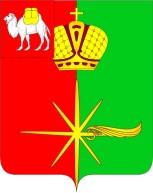         АДМИНИСТРАЦИЯ КАРТАЛИНСКОГО ГОРОДСКОГО ПОСЕЛЕНИЯЧЕЛЯБИНСКОЙ ОБЛАСТИРАСПОРЯЖЕНИЕОб утверждении  состава комиссии пообследованию технического состоянияобъектов движимого и недвижимого имущества,переданного в аренду Обществу с ограниченной ответственностью Южно-Уральская Тепло-Энергетическая Компания «ТеплоСервис» 	В целях контроля за сохранностью и техническим состоянием объектов движимого и недвижимого имущества, переданным в аренду Обществу с ограниченной ответственностью Южно-Уральская Тепло-Энергетическая Компания «ТеплоСервис», 	1. Утвердить комиссию по обследованию технического состояния объектов движимого и недвижимого имущества, переданных в аренду Обществу с ограниченной  ответственностью Южно-Уральская Тепло-Энергетическая Компания «ТеплоСервис»,   в следующем составе: 2. Разместить настоящее распоряжение на официальном сайте администрации Карталинского городского поселения.  3. Контроль за исполнением настоящего распоряжения оставляю за собой.Глава КарталинскогоГородского поселения                                                                    О.В. Германов« 21 »  января  2019 г. №  05/1-рг. КарталыГерманов О.В. - глава Карталинского городского поселения, Члены комиссии:Барков М.П.-главный инженер ООО ЮУТЭК «ТеплоСервис»,Марковский С.В.- и.о. начальника Управления строительства, инфраструктуры и жилищно-коммунального хозяйства Карталинского муниципального района,Селезнева Е.С.- начальник Управления по имущественной и земельной политике Карталинского муниципального района,Чурносова Т.В.- инженер ООО ЮУТЭК «ТеплоСервис». 